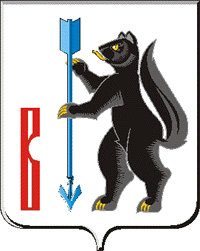 АДМИНИСТРАЦИЯГОРОДСКОГО ОКРУГА ВЕРХОТУРСКИЙПОСТАНОВЛЕНИЕот 27.04.2016г. № 334г. Верхотурье О внесении изменений в административный регламент по предоставлению муниципальной услуги «Предоставление информации о результатах сданных экзаменов,  тестирования и иных вступительных испытаний, а также о зачислении в муниципальные  образовательные организациигородского округа Верхотурский», утвержденный постановлением Администрации городского округа Верхотурский от 31.12.2015 № 1209В соответствии с Федеральным законом Российской Федерации от 27 июля  2010 года  № 210-ФЗ «Об организации предоставления государственных и муниципальных услуг», распоряжением Правительства Свердловской области от 16.02.2012 № 637-РП «Об организации перевода в электронный вид государственных и муниципальных услуг,  во исполнение распоряжений правительства Российской Федерации от 17.12.2009 № 1993-р, от 28.12.2011г. № 2415-р»,  в целях реализации Указа Президента Российской Федерации от 07.05.2012 № 601 «Об основных направлениях совершенствования государственного управления», постановлением Администрации городского округа Верхотурский от 13.11.2012 № 1327 «О разработке и утверждении административных регламентов исполнения муниципальных функций и административных регламентов предоставления муниципальных услуг», в целях повышения качества  предоставления муниципальных услуг на территории городского округа Верхотурский, руководствуясь статьей 26 Устава городского округа Верхотурский,ПОСТАНОВЛЯЮ:	1.Внести в постановление Администрации городского округа Верхотурский от 31.12.2015 № 1209 «Об утверждении административного регламента предоставления муниципальной услуги «Предоставление информации о результатах сданных экзаменов,  тестирования и иных вступительных испытаний, а также о зачислении в муниципальные  образовательные организации городского округа Верхотурский» следующие изменения:1.1.Название постановления изложить в новой редакции:«Об утверждении административного регламента предоставления муниципальной услуги «Предоставление информации о результатах сданных экзаменов, тестирования и иных вступительных испытаний, а также о зачислении в образовательное учреждение городского округа Верхотурский».	1.2.Пункт 1 постановления изложить в новой редакции:«1.Утвердить административный регламент предоставления муниципальной услуги «Предоставление информации о результатах сданных экзаменов, тестирования и иных вступительных испытаний, а также о зачислении в образовательное учреждение городского округа Верхотурский».».2.Внести в административный регламент предоставления муниципальной услуги «Предоставление информации о результатах сданных экзаменов, тестирования и иных вступительных испытаний, а также о зачислении в образовательное учреждение городского округа Верхотурский», утвержденный постановлением Администрации городского округа Верхотурский от 31.12.2015 № 1209, следующие изменения:2.1.Название административного регламента предоставления муниципальной услуги изложить в новой редакции:«Предоставление информации о результатах сданных экзаменов, тестирования и иных вступительных испытаний, а также о зачислении в образовательное учреждение городского округа Верхотурский».2.2.В разделе 1 пункт 1.1. изложить в следующей редакции:«1.1.Административный регламент предоставления муниципальной услуги (далее – Административный регламент) по предоставлению информации о результатах сданных экзаменов, тестировании и иных вступительных испытаний, а также о зачислении в образовательное учреждение (далее – муниципальная услуга) устанавливает порядок и стандарт предоставления муниципальной услуги.».2.3.В разделе 2 пункт 2.1. изложить в следующей редакции:«2.1.Наименование муниципальной услуги – предоставление информации о результатах сданных экзаменов, тестировании и иных вступительных испытаний, а также о зачислении в образовательное учреждение городского округа Верхотурский.».3.Управлению образования Администрации городского округа Верхотурский (Мамонцева Т.В.) внести изменения в сведения о муниципальной услуге в реестре государственных и муниципальных услуг Свердловской области.4.Опубликовать настоящее постановление в информационном бюллетене «Верхотурская неделя» и разместить на официальном сайте городского округа Верхотурский.5.Контроль исполнения настоящего постановления возложить на заместителя главы Администрации городского округа Верхотурский по социальным вопросам Бердникову Н.Ю.И.о. главы Администрациигородского округа Верхотурский                                                    В.В. Сизиков